НА 06.04.20Тема 88. Практическое занятие №45. Вычисление площадей поверхностей и объемов  многогранников.Литература: Геометрия 10-11 класс Атанасян стр. 68, 74-75, 118,122, 128 формулы площадей поверхностей и объемов многогранников.Цель работы: формирование навыков вычисления площадей боковой и полной поверхностей многогранников, вычисления объемов многогранников.Основные сведения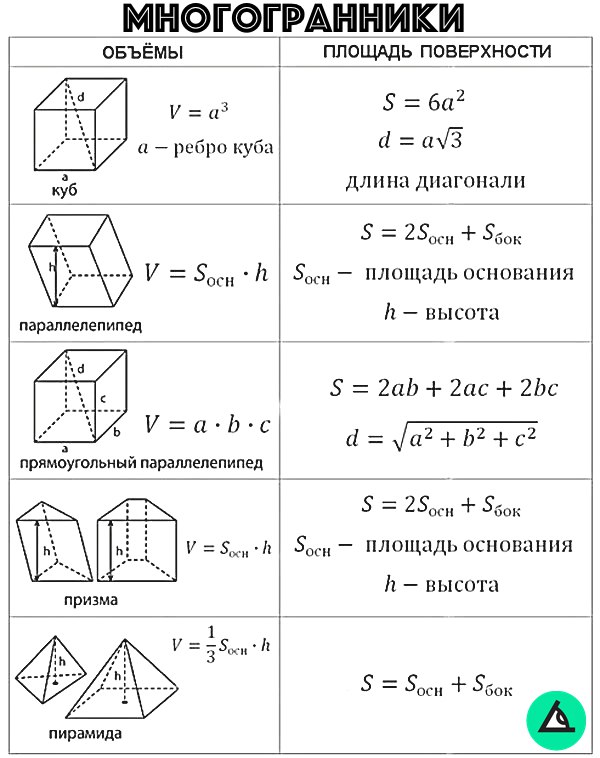 Пирамида называется правильной, если её основанием является правильный многоугольник, а вершина проецируется в центр основания.апофема — высота боковой грани правильной пирамиды, проведенная из ее вершины[3];Задания для выполненияВыполненную работу на проверку отправить на электронный адрес 19na80@mail.ru .В теме письма – фамилия, группа, дата, за которую выполнено задание.1 вариант2 вариант1. Основание прямой треугольной призмы служит прямоугольный треугольник с катетами  3см и 4см. Высота призмы 10см. Найдите боковую поверхность призмы.1. Апофема правильной треугольной пирамиды равна 4 см, а сторона основания 4см. Найдите боковую поверхность правильной треугольной пирамиды.2. Апофема правильной треугольной пирамиды равна 6 см, а плоский угол при вершине 900. Найдите площадь боковой поверхности правильной треугольной пирамиды. 2. В основании прямой призмы прямоугольный треугольник  с катетами 15см   и  8см. Найти  площадь полной поверхности призмы, если её высота  4  см.3. Стороны основания прямоугольного параллелепипеда равны 6 мм и 8 мм.  Боковое ребро равно 5 мм. Вычисли площадь диагонального сечения.3. Стороны основания прямоугольного параллелепипеда равны 15 м и 20 м.  Боковое ребро равно 9 м. Вычисли площадь диагонального сечения.4. Основанием прямой треугольной призмы служит прямоугольный треугольник с катетами 6 и 8, боковое ребро равно 5. Найдите объем призмы.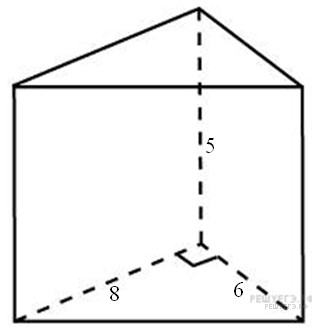 4. Основанием прямой треугольной призмы служит прямоугольный треугольник с катетами 3 и 6, боковое ребро равно 6. Найдите объем призмы.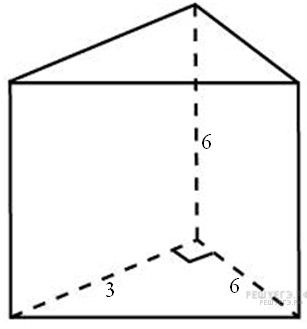 